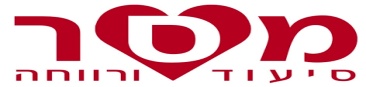 List Of Holidays For Workersof Romania - Public Holidays2018חגים של העובדים מרומניהList Of Holidays For Workersof Romania - Public Holidays2018חגים של העובדים מרומניהList Of Holidays For Workersof Romania - Public Holidays2018חגים של העובדים מרומניהList Of Holidays For Workersof Romania - Public Holidays2018חגים של העובדים מרומניהList Of Holidays For Workersof Romania - Public Holidays2018חגים של העובדים מרומניהחתימת העובד   .Worker signחתימת העובד   .Worker signחתימת העובד   .Worker signDateHoliday01-02.01 (2)New Year's Day24.01Unification day24.02Dragobete01.03Martisor08.03International women's day01.05Labor Day 9.04Orthodox easter day21.06June solstice15.08St mary's day31.10Halloween01.12National Day 24.12Christmas eve25-26.12 (2)Christmas Day 31.12New year's eveהעובד יבחר 9 ימי חג על פי דתו כל יום חג בן 24  שעות.The worker can choose 9 holidays according to his religious.Every exit for a holiday is of   24 hours. העובד יבחר 9 ימי חג על פי דתו כל יום חג בן 24  שעות.The worker can choose 9 holidays according to his religious.Every exit for a holiday is of   24 hours. העובד יבחר 9 ימי חג על פי דתו כל יום חג בן 24  שעות.The worker can choose 9 holidays according to his religious.Every exit for a holiday is of   24 hours. העובד יבחר 9 ימי חג על פי דתו כל יום חג בן 24  שעות.The worker can choose 9 holidays according to his religious.Every exit for a holiday is of   24 hours. העובד יבחר 9 ימי חג על פי דתו כל יום חג בן 24  שעות.The worker can choose 9 holidays according to his religious.Every exit for a holiday is of   24 hours. HAPPY  HOLIDAYSHAPPY  HOLIDAYSHAPPY  HOLIDAYSHAPPY  HOLIDAYSHAPPY  HOLIDAYS